Suchý led a methylčerveňPracovní list je určen pro žáky 2. stupně základních škol a jeho cílem je seznámit se s indikátorem methylčerveň a s vlastnostmi suchého ledu.Suchý led a methylčerveň______________________________________________________Jaký chemický vzorec má suchý led?COCO2NO2Jaký chemický název má suchý led? ……………………………………………………..Proč voda s methylčervení zčervená po přidání suchého ledu?………………………………………………………………………………………………………………………………………………………………………………………………………………………………………………………………………………………………………………………………………………………………………………………………………………………………………………………………Uveďte alespoň dva další příklady indikátorů pH?………………………………………………………………………………………………………………………………………………………………………………………………………………………………………………………………………………………………………………………………………………………………………………………………………………………………………………………………Co jsem se touto aktivitou naučil(a):………………………………………………………………………………………………………………………………………………………………………………………………………………………………………………………………………………………………………………………………………………………………………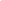 